Интегрированный урок (алгебра + информатика) по теме: "Многочлены. Работа с формулами в Microsoft Excel" Тема урока математики: Многочлены.Тема урока информатики: Работа с формулами. Цели урока математики:1) обобщить и систематизировать знания учащихся по теме: «Многочлены»;2) воспитывать волю и настойчивость для достижения конечных результатов;3) развивать навыки самоконтроля.Цели урока информатики: закрепить навыки заполнения и редактирования таблиц, построения графиков, работы с формулами.Развивающие задачи: формирование умения устанавливать отношения между предметами с помощью прикладных программ; развитие логического мышления; развитие воображения, точности геометрического, пространственного, цветового восприятия. Оборудование: ПК; листы самоконтроля; таблицы.ХОД УРОКА.Урок № 1Ведёт учитель математики.Сообщение темы и цели урока (заинтересовать учащихся тем, что предстоит делать). «Гимнастика для ума» - предлагается детям заполнить кроссворд ( на доске). Если вписать верные слова, то в выделенной строке получится фамилия немецкого математика, который ввёл термин «показатель степени». 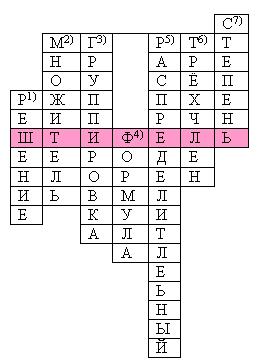 Выполнение требования задачи. Одночлен, который выносим за скобки. Способ, с помощью которого можно разложить многочлен на множители. Равенства, выражающие зависимость между величинами. Закон, которым мы пользуемся при умножении многочлена на одночлен. Вид многочлена. Произведение, состоящее из одинаковых множителей. Историческая справка: Михель Штифель (1487-1567), немецкий математик и странствующий проповедник; автор книги “Полная арифметика», в неё вошли все изменения в обозначениях арифметических операций и неизвестных вместе с их степенями, которые произошли к тому времени. Каждый ученик получает лист самоконтроля. Учитель проводит инструктаж по заполнению этих листов: 1) заполнить пропуски в № 1; 2; 3; 5; 7; 9 и 11. Выполнить действия в № 4; 6; 8; 10; 12 и 13. Работа рассчитана на 15 минут. ЛИСТ САМОКОНТРОЛЯ Вариант 1 Ф.И._______________________________________________________ Многочленом называется ______________ одночленов. Одночлены, из которых составлен _____________, называются ____________________. Запишите все члены многочлена и укажите коэффициенты членов, содержащих буквенные множители: 3m5 + 6mn – 4n2 – n2m2. Вид многочлена называют стандартным, если каждый ______________ записан в ______________ виде и среди членов многочлена нет _______________________. Представьте многочлен в стандартном виде: - 3,2 ab3 5а7 b4 – a8b7 + 2,6 + +4a(-3а3 b)– 7 = _____________________________________________________. Чтобы найти алгебраическую сумму нескольких многочленов, надо: 1) раскрыть __________________ ; 2) привести ________________________. Упростите выражение: а) (6с3 + с2) + (-5с3 – 2с2) = _______________________; б) (-3а2 – 9) – (7а2 + 2) = _________________________.При умножении одночлена на многочлен надо пользоваться __________________ ____________________: умножить ___________________________________ и полученные произведения ___________________. Выполните умножение: а) а( b – 3c ) = ______________; б) - 3m2( m3 – 2 ) = _____________________. Чтобы умножить многочлен на многочлен, нужно ____________________________ умножить на ____________________________ и полученные ________________________. Представьте произведение в виде многочлена: а) ( 4a2 + b2)( 3a2 – b2) = _________________________________________________ ; б) ( 2х + 3у)( 2х2 + 3ху – 4у2) = ___________________________________________.Разложить многочлен на множители можно: 1) способом ____________________; 2) способом _____________________________________________. Дополните запись после вынесения общего множителя за скобки: а) 12m3 – 9mn = 3m( ___________); б) - 4ab + 8bc = -4b( ___________). Вынесите за скобки общий множитель: а) х( у + z ) + a( z + y ) = ( _______ )( ______ ); б) ( b – a )2 – ( b – a)( a + b) = ____________________________________________. ЛИСТ САМОКОНТРОЛЯ Вариант 2Ф.И._______________________________________________________ Многочленом называется _________________ одночленов. Одночлены, из которых составлен ________________, называются ____________________________. Запишите все члены многочлена и укажите коэффициенты членов, содержащих буквенные множители: 5m7 - 3m3n + 2n2 – nm. Вид многочлена называют стандартным, если каждый _________________ записан в ________________ виде и среди членов многочлена нет __________________________. Представьте многочлен в стандартном виде: 5х 2y2-0,5x3xy-x2y+6xy2- 2 = _____________________________________________. Чтобы представить многочлен в виде суммы или разности многочленов, можно воспользоваться правилом: 1) если перед скобками ставиться знак «плюс», то ________________________________; 2) если – «минус», то ___________________ _______________________________. Представьте многочлен в виде суммы и в виде разности двух каких-либо двучленов: а) у3 – 2у2 – у – 1 = _______________________________________________; б) – ab – b2 + a2 – ba3 = _____________________________________________. При умножении одночлена на многочлен надо пользоваться __________________ ______________________: умножить _______________________ и полученные произведения ___________________. Выполните умножение: а) k( 1 + 3k ) = _______________; б) - 2x2( 5x + 9 ) = _____________________. Чтобы умножить многочлен на многочлен, нужно ____________________________ умножить на ______________________________и полученные _______________________. Представьте произведение в виде многочлена: а) ( 2х2 – у2 )( х2 + у2) = _________________________________________________ ; б) ( 3у – 4 )( у2 - 3у + 4 ) = _______________________________________________. Вынося общий множитель за скобки, пользуются правилом: если каждый член многочлена содержит один и тот же ___________, то его можно _____________________. В скобках записывают ________________________________________. Дополните запись после вынесения общего множителя за скобки: а) 15m3 – 6m2n = 3m2( ________ ); б) 8a2 - 12 аb = 4а( ________). Вынесите за скобки общий множитель: а) у( а – 1 ) + a( а – 1 ) = ( _______ )( _____ ); б) ( 1 – а )а2 + ( а – 1 )2 = ( ______ )( _________ ). Через 15 минут дети сдают листы с заданиями. 5. Минутки релаксации: Быстро поморгать, закрыть глаза и посидеть спокойно, медленно считая до пяти. Повторить 4-5 раз. Вытянуть правую руку вперёд. Следить глазами, не поворачивая головы, за медленным движением указательного пальца вытянутой руки влево и вправо, вверх и вниз. Повторить 4-5 раз. В среднем темпе проделать 3-4 круговых движения глазами в правую сторону, столько же в левую сторону. Расслабив глазные мышцы, посмотреть вдаль на счет 1-6. Повторить 1-2 раза. Проверка листов проводится на втором уроке учителем математики. Выставляется две оценки: за знание теоретического материала и за умение применять полученные знания на практике.II. Урок № 2. Ведёт учитель информатики.Задания на доске:Самостоятельная работа Вариант 1.1. Записать математические выражения в виде формул для электронной таблицы:2. Записать в традиционной математической форме следующие формулы из электронной таблицы, А1 принять за х, А2 принять ха у, В1 принять за z, В2 принять за d.А1^(2+3*A2)/(A1+B2)*(14*B2)/25Вариант 2.1. Записать математические выражения в виде формул для электронной таблицы:а) б) 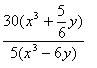 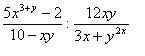 2. Записать в традиционной математической форме следующие формулы из электронной таблицы, А1 принять за х, А2 принять ха у, В1 принять за z, В2 принять за d.А1^(2-A2*5)/(A1+B2^2)*(14-B2)/-52Урок № 2 4. Работа на компьютере с таблицами. Показать на первом примере из таблицы: 10 мин.Задание № 1Заполнить таблицу и найти значение многочленаЗадание № 2Заполнить таблицу и найти значение многочлена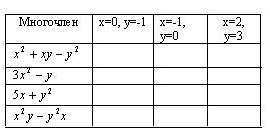 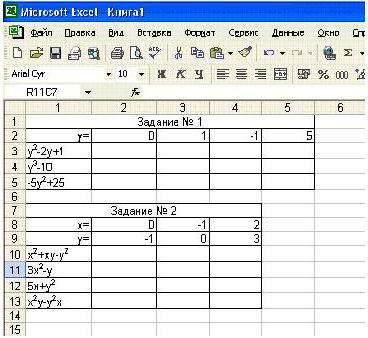 Готовый результат должен выглядеть так, как показано на рисункеФизкультминуткаСовместная работа (математика+информатика)Задание. Приведите подобные члены многочлена. Посчитать значение полученного выражения при x=2, y=0,01 в таблице Microsoft Excel.Приложение 1 (раздаточный материал)Задание № 1Заполнить таблицу и найти значение многочлена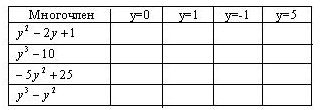 Задание № 2Заполнить таблицу и найти значение многочлена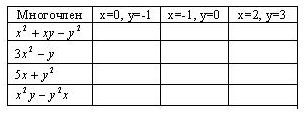 Таблицу оформляем по предложенному образцу: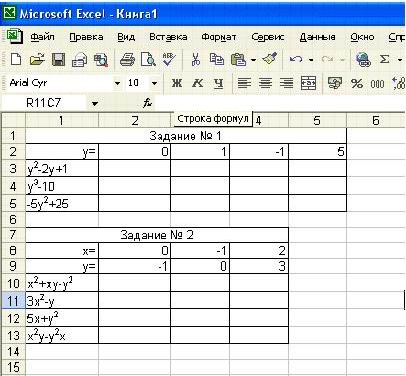 Рефлексия урока: За 4-5 минут до конца урока учитель математики знакомит учеников с полученными оценками за работу с листами самоконтроля. Учитель информатики предлагает ребятам воспользоваться одной из мордашек для оценивания своей включенности в урок.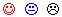 ЛитератураМ.Б.Волович Ключ к пониманию алгебры. Пособие для учителя, ученика и его родителей. М.: 1997.1. Организационный момент.1 мин2. «Гимнастика для ума».3-5 мин3. Инструктаж по выполнению заданий практикума.1-2 мин4. Выполнение практикума.15 мин5. Физкультминутка.2-3 мин Член многочлена Коэффициент членаЧлен многочлена Коэффициент члена1. Проверка домашнего задания.2 мин. 2. Работа с доской.5 мин.3. Самостоятельная работа на оценку.7 минЗадание № 1. Задание № 2.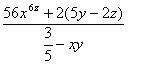 А1*А2^3/(A1+A2)а) 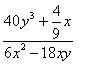 б) 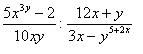 Многочленy=0y=1y=-1y=5y2-2y+1y3-10-5y2+25y3-y2а) 5х-2у2+3х+у2   Ответ: 8х-у2   15,9999б) -у2+х-8х-10у2   Ответ: -11у2-7х   14,0011в) х3-х2+6х+9х2   Ответ:   х3+8х2+6х52г) у2-4-7у2 +3   Ответ: -6у2-1   -1,0006д) ху- у2х+х2у+ху   Ответ:   - у2х+х2у+2ху0,0802е) 5ху2-у2х-9у2х-4ху2    Ответ:   ху2-10у2х-0,0018